Equine Influenza and Tetanus Vaccine Claim Form 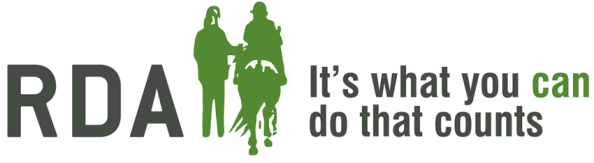 Please check that BEFORE any vaccinations are administered, that they are supplied by one of the pharmaceutical companies that support this reimbursement schemeBoehringer Ingelheim Ltd, Ellesfield Avenue, Bracknell, Berkshire RG12 8YSMSD Animal Health, Companion Animal Business Unit, Walton Manor, Walton, Milton Keynes, Buckinghamshire MK7 7AJZoetis UK Ltd, Walton Oaks, Dorking Road, Walton-on-the-Hill, Tadworth, Surrey KT20 7NSPlease circle which brand of vaccine is being administered: 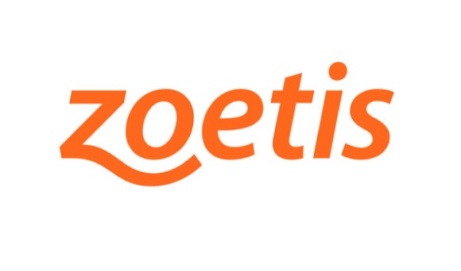 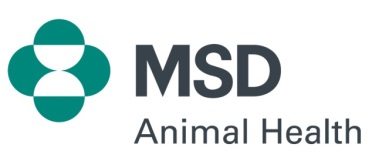 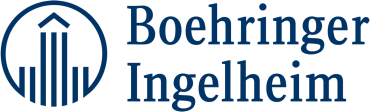 Section A – Veterinary Surgeon I certify that I have administered 	(number of doses)Of 	(name of vaccine)To equines in true use with the RDA group stated below. These were certified as being in regular and fair use for the RDA group. Signed 	Vet Surgeon on 	(date)Name		Block capitalsAddressTel No. 	       Email Section B – Trustee of the 	 	groupI certify that we maintain a list of equines so injected and shall, ensure to the best of the group’s ability, ensure that the immunisation programme is maintained. Signed 	a Trustee on	(date)Name	Block CapitalsAddressTel No.	       Email